Красноярский государственный медицинский университет
имени профессора В.Ф. Войно-Ясенецкого
Министерства здравоохранения Российской ФедерацииПРОТОКОЛ заседания ученого совета лечебного факультетаПрисутствовали: 27 членов ученого совета (приложение №1).Повестка заседания:1. Отчет аспирантов 2 и 3 года очной и заочной формы обучения.Докладчики: аспиранты 2 и 3 года обучения.2. Последипломная подготовка выпускников 2018 года.Докладчик: А.А. Газенкампф, декан лечебного факультета.3. Доклад «Курс неотложные состояния в терапии для студентов 6 курса».Докладчик: И.В. Демко, заведующая кафедрой внутренних болезней № 2 с курсом ПО.4. Конкурсные вопросы.Докладчик: А.В. Шульмин, доц., заведующий кафедрой общественного здоровья5. Разное.Докладчик: А.А. Газенкампф, декан лечебного факультета.1. Слушали:	Отчет аспирантов 2 и 3 года очной и заочной формы обучения.	С отчетом выступили аспиранты (приложение №2).Решили: 	Информацию принять к сведению, утвердить.2. Слушали:	Доклад  о  последипломной подготовке выпускников 2018 года.	С докладом выступила А.А. Газенкампф. Текст доклада прилагается (приложение
№ 3).Решили:Информацию принять к сведению, утвердить. 3. Слушали:	Доклад «Курс неотложные состояния в терапии для студентов 6 курса».С докладом выступила И.В. Демко. Текст доклада прилагается (приложение№ 4).Решили:Информацию принять к сведению, утвердить. 4. Слушали:	Конкурсные вопросы.Представил документы для конкурсного отбора сотрудников А.В.Шульмин. Текст доклада прилагается (приложение № 5).Решили:Информацию принять к сведению, утвердить. 5. Слушали:	Разное.С докладом выступил А.А. Газенкампф. Текст доклада прилагается. Текст доклада прилагается (приложение № 6)Решили:Информацию принять к сведению, утвердить. Председатель ученого совета				            	А.А. Газенкампф.Секретарь совета                                                                                         В.Т. Хендогина Приложение № 1. Списки присутствующих членов ученого совета.Приложение № 2. Отчет аспирантов 3 года очной и заочной формы обучения.Очной формы обучения:Голофаев Д.О. –  каф. лор-болезней с курсом ПО 14.01.03 Тема диссертационной работы: «Комплексная диагностика и лечение дисфункции слуховой трубы у детей с экссудативным средним отитом»Научный руководитель д.м.н., проф. Вахрушев С. Г.Получена справка о патентно-информационном поиске.Пройден локальный этический комитет.Тема диссертационной работы утверждена на заседании проблемной комиссии.Набрано 90% материала в исследуемых группах.Подготовлены к печати 2 печатных работа по теме исследования, в журнале, рецензируемом ВАК (публикации выйдут в 5 и 6 номерах журнала Российская оториноларингология: Обзор методов эндоскопического внутрипросветного исследования слуховой трубы и Наш способ микроэндоскопического исследования слуховой трубы)Получены патенты на изобретение РФ: (Устройство для исследования и лечения заболеваний слуховой трубы: пат. Рос. Федерация: МПК A61M 25/00 (2006.01)/ A61B 5/0215 (2006.01)/ Голофаев Д.О., Вахрушев С.Г., Кузовков В.Е., Янов Ю.К//Патентообладатель Вахрушев С.Г. №  RU2 615 273 C1; заявл. : 11.01.2016; опубл. 04.04.2017, Бюл. № 10.Способ исследования и лечения заболеваний слуховой трубы: пат Рос. Федерация: МПК A61M 25/00 (2006.01)/ Голофаев Д.О., Вахрушев С.Г., Кузовков В.Е., Жарский А.В., Янов Ю.К// Патентообладатель Вахрушев С.Г.№ RU 2630352 C1; заявл.: 30.08.2016, опубл. 07.09.2017	, Бюл. № 25.Заполнена регистрационная карта.Сданы экзамены по кандидатскому минимуму.Участие в работе научно-практических конференций с докладом: VII Санкт-Петербургский Международный форум Оториноларингологов России, тема доклада: «Тотальное микроэндоскопическое исследование слуховой трубы».X Межрегиональная научно-практическая конференция оториноларингологов Сибирского федерального округа, приуроченная к 80 –летию кафедры оториноларингологии ФГБОУ ВО НГМУ Фундаментальные и практические вопросы оториноларингологии, г. Новосибирск.  Тема доклада: «Микроэндоскопическое исследование слуховой трубы»Мазурова К.В. – каф. лор-болезней с курсом  ПО 14.02.03 Тема диссертационной работы: «Клинико-социальное обоснование развития фониатрической службы в Красноярском крае.».Научный руководитель: д.м.н., проф. Вахрушев С. Г.;Научный консультант: д.м.н., проф. Артюхов И. П.Получена справка о патентно-информационном поиске.Пройден локальный этический комитет.Тема диссертационной работы утверждена на заседании проблемной комиссии.Набрано 20 % материала в исследуемых группах. (в связи возникшими сложностями дизайн исследования был изменен, на сегодняшний момент из набранного материала может быть использовано 20%)Отправлена в печать 1 работа по теме исследования, в журналах, рецензируемых ВАК, завершается работа над 2й статьей.Проведена педагогическая практика дисциплины оториноларингологияСданы кандидатские экзамены по английскому и философии 3 доклада на всероссийских конференциях в РФАверьянов А.Б. – каф. внутренних болезней №1 14.01.04 Тема диссертационной работы: «Клинико-генетическая характеристика больных аллергической бронхиальной астмой»Научный руководители: д.м.н., проф. Никулина С. Ю.,  д.м.н., проф. Черкашина И. И.За отчетный период до ноября 2018 года мною проделана следующая работа:Получена справка о патентно-информационном поиске.Пройден этический комитет.Тема утверждена на заседании проблемной комиссии.Сданы экзамены (философия, английский язык) кандидатского минимума.Пройдена педагогическая практика.Пройден цикл по дисциплине «Основы педагогики высшей школы», получен зачет Полученн тревел-грант университета г. Канадзавы. Принято участие в установочном симпозиуме проекта Training Program for Russia-Japan Leaders of Tomorrow в г. Канадзава, Япония. Выступление с постерным докладом на английском языке.Получен тревел-гранта университета г. Канадзавы. Выступление с докладом по теме диссертационного исследования на английском языке в университете г. Канадзавы (Япония).Принято участие в российско – японском медицинском симпозиуме, выступление с постерным докладом на английском языке по теме диссертационного исследования.В настоящее время ведется посещение цикла по дисциплине «Трансляционная медицина».Работа над темой диссертации: Собрано 100% клинического материалаНапечатаны 2 статьи и готовится к печати 1 статья в изданиях перечня ВАК «Consilium medicum», «Сибирское медицинское обозрение» и «Терапевтический архив».Написан черновой вариант литературного обзора.Грудина (Чикинева) К.И. – каф. внутренних болезней №2 с курсом ПО 14.01.04 Тема диссертационной работы: «Клинико-функциональные и гемодинамические изменения в легких при фиброзе и циррозе печени в исходе гепатита различной этиологии» Научный руководитель: д.м.н., проф. Демко И. В.Получена справка о патентно-информационном поиске.Пройден этический комитет, получена справка, пройдена проблемная комиссия. Тема диссертации утверждена на заседании проблемной комиссии. Сданы все кандидатские экзамены. Пройден цикл по дисциплине «Основы педагогики высшей школы», получен зачет. В настоящее время ведется текущая педагогическая практика, также посещение цикла по дисциплине «Трансляционная медицина». Собрана 1/2 клинического материала. Проработано 100 отечественных  и 100 зарубежных источников. Написан черновой вариант обзора литературы и черновой вариант II главы – материалы и методы.Гасымлы Э.Д.  –  каф. нервных болезней с курсом мед. реабилитации ПО 14.01.11  Тема диссертационной работы: «Клинические и генетические особенности пациентов с миастенией (на примере Красноярского края)»Научный руководитель: д.м.н., проф. Исаева Н.В.Получена справка о патентно-информационном поиске. Пройден этический комитет. Тема исследования утверждена на заседании проблемной комиссии. Сданы все экзамены кандидатского минимума. Собрано 2/3 клинического материала, принята к печати 1 статья. Одна статья отправлена к печати. Написан черновой вариант литературного обзора и черновой вариант II главы – материалы и методы.Субочева (Кайгородцева) С.А. –  каф. нервных болезней с курсом мед. реабилитации ПО 14.01.11.Тема диссертационной работы: Коррекция нарушений при вестибуло-атактическом синдроме с использованием комплекса синергий сохранения равновесия у больных в восстановительном периоде ишемического инсульта. Научный руководитель д.м.н. проф. Прокопенко С. В. Получена справка о патентно-информационном поиске.Пройден локальный этический комитет.Тема диссертационной работы утверждена на заседании проблемной комиссии.Набрано 90 % материала в исследуемых группах.Опубликованы 4 печатные работы по теме исследования, в журналах, рецензируемых ВАКПроведена педагогическая практика дисциплин неврология, медицинская реабилитацияСданы кандидатские экзаменыПолучен патент на полезную модель2 Международных устных анголоязычных доклада, 1 постерный доклад, 4 доклада на международных конференциях в РФПохабов Д.Д. –  каф. нервных болезней с курсом мед. реабилитации ПО 14.01.11  Тема диссертационной работы: «Особенности дифференциальной диагностики больных с паркинсонизмом и другими экстрапирамидными заболеваниями».Научный руководитель: д.м.н., проф. Прокопенко С. В.Пройден локально этический комитет.Утверждена тема диссертации на заседании проблемной комиссии от 15.11.16.Проведен патентно-информационный поиск.Оформлена регистрационная картаСданы экзамены кандидатского минимума по философии и английскому языкуИмеется одно патентное изобретениеИмеется три публикации в журналах, одна из них в журнале перечня  ВАКНабрано 100% материала по исследованию.Идёт обработка полученных данныхНа основе темы исследования проводятся две студенческие работы.Принял участие с докладом в Четвёртом национальном конгрессе по болезни Паркинсона и расстройствам движений, который прошёл в сентябре 2017г.  в Москве.Принял участие с докладом на Межрегиональной конференции «Актуальные вопросы неврологии.Нейрореабилитация» в октябре 2018г. КрасноярскДеулина В.В. – каф. общей хирургии им. проф. М.И. Гульмана 14.01.17 Тема диссертационной работы: «Оптимизация лечения больных оперированных по поводу инфицированного панкреонекроза, путем эрадикации микробных биопленок озонокислородной газовой смесью в различных концентрациях».Научный руководитель: д. м. н., проф. Якимов С. В.Получена справка о патентно – информационном поиске. Пройден этический комитет. Тема утверждена на заседании проблемной комиссии. Написан обзор литературы на 100%. Набрано 80% материала в исследуемых группах. Сданы все экзамены кандидатского минимума.  Получен зачет по педагогической практике. Опубликованы 2 печатные работы по теме исследования, в журналах, рецензируемых ВАК. На рецензировании 3 статьи и отправлена на лицензирование в ФИПС компьютерная программа «Прогноз развития гнойно-деструктивных осложнений во II фазе тяжелого острого панкреатита».Строев А.В. – каф. каф. и клиника хир. болезней им. проф. А.М. Дыхно с курсом эндоскопии и эндохирургии  14.01.17 Тема диссертационной работы: «Возможности современных информационных технологий в диагностике и определении тактики при остром панкреатите».Научный руководитель: доктор медицинских наук, проф. Черданцев Д. В.Научные консультанты: доктор технических наук, проф., Медведев А. В.; кандидат технических наук, Сергеева Н. А.Проведен патентно-информационный поиск. Экспертиза на этическом комитете КрасГМУ. Оформлена расширенная аннотация. Тема утверждена на заседании проблемной комиссии. Сданы экзамены кандидатского минимума.  Набор материала – 100%. Статистическая обработка материала – 100%. Опубликовано 2 печатных работы, сопряженные с темой научного исследования, в журналах рецензируемых ВАК. 2 работы находятся на этапе рецензирования.В июне 2019 года планируется предзащита диссертации.Короткова К.М. – каф. общественного здоровья и здравоохранения с курсом соц. работы 14.02.03.Тема диссертационной работы: «Совершенствование модели оказания стационарной и стационарзамещающей медицинской помощи людям пожилого и старческого возрастов»Научный руководитель: д.м.н., Шульмин А. В.Получена справка о патентно-информационном поиске. Пройден локальный этический комитет. Тема утверждена на заседании проблемной комиссии. Оформлена регистрационная карта. Сданы экзамены кандидатского минимума. Опубликованы тезисы на научной конференции, сделан стендовый доклад на научной конференции в г. Новосибирске. Написан обзор литературы на 80%. Идет сбор материала по теме диссертации. Опубликована 1 статья в журнале перечня ВАК. Готовится статья в журнал перечня ВАК.Кирин А.В. – каф. обществ. здоровья и здравоохр. с курсом соц. работы 14.02.03 КОНТРАКТ.Тема диссертационной работы: «Совершенствование модели оказания амбулаторно-поликлинической помощи людям пожилого и старческого возраста»Научный руководитель: д.м.н., Шульмин А. В.Получена справка о патентно-информационном поиске. Пройден локальный этический комитет. Оформлена регистрационная карта.  Сданы экзамены кандидатского минимума. Тема утверждена на заседании проблемной комиссии. Опубликованы тезисы на научной конференции, сделан стендовый доклад на научной конференции в г. Новосибирске. Написан обзор литературы на 60%. Идет сбор материала по теме диссертации. Подготовлены статьи ВАК.Горбунова Е.А. – каф. анатомии и гистологии человека 14.03.01Тема диссертационной работы: «Конституциональные особенности физического и нутритивного статуса больных раком желудка»Научный руководитель: д.м.н., профессор, Медведева Н. Н., д.м.н., доцент, Зуков Р.А.Получена справка о патентно-информационном поиске.Пройдена комиссия ЛЭК, получена справка.Пройдена Проблемная комиссия. Сданы экзамены кандидатского минимума (иностранный язык, история и философия науки, анатомия человека, онкология на «отлично»).Пройдена педагогическая практика (занятия со студентами 1 курса лечебного факультета по дисциплине «анатомия человека»; со студентами 6 курса лечебного факультета по специальности «онкология»). Закончен набор материала (В исследование включено 50 пациентов с диагнозом рак желудка. Набрана контрольная группа (200 пациентов)  и группа сравнения (50 пациентов).Написана II глава диссертации: Материалы и методы. Продолжается написание обзора литературы (написан черновой вариант).Регистрационная форма отчетности – электронная база данных, заполнена на 100%.Проведен предварительный статистический анализ полученных данных. Получены предварительные результаты исследования. Опубликована 1 печатная работа в журнале, рецензируемом РИНЦ. (Использование показателей хемилюминесцентной активности нейтрофилов крови в прогнозировании послеоперационных инфекционно-воспалительных осложнений у больных раком желудка в журнале "Сибирское медицинское обозрение"  2016.  №5).Отправлена и принята в печать 1 статья в журнал, рецензируемый ВАК (Acta Biomedica Scientifica). Отправлены в печать тезисы в журнал "Морфология" (ВАК, Scopus, PubMed). Опубликовано 4 статьи в сборнике научных трудов, 2 публикации тезисов на всероссийской  конференции.Планируется подача статьи в журнал "Анатомия и гистопатология" (ВАК) в ближайшее время.Рябоконь Р.В.  – каф. анатомии и гистологии человека 14.03.01Тема диссертационной работы: «Конституциональные и функциональные особенности костей проксимальных сегментов конечностей мужчин»Научный руководитель: д.м.н., профессор, Медведева Н. Н.За отчетный период до ноября 2018 года мною проделана следующая работа:Получена справка о патентно-информационном поискеПройдена комиссия ЛЭКПройдена комиссия ПКСданы все экзамены кандидатского минимумаПройден цикл по дисциплине «Основы педагогики высшей школы», получен зачетВ настоящее время посещается цикл по дисциплине «Трансляционная медицина»Материал набран и обработан на 100%Разделы собственного исследования: Написаны материалы и методы, физический статус, рентгенанатомический раздел. Обзор литературы редактируется с учетом поправок научного руководителя. Начат гистологический раздел диссертации.Опубликовано: 1 статья в журнале перечня ВАК:Рябоконь Р.В., Медведева Н.Н., Аверченко И.В.Конституциональные особенности в структуре эпифизов плечевых и бедренных костей мужчин //Современные проблемы науки и образования. – 2017. - №5.- Москва, Издательский Дом «Академия Естествознания». - 2017Подана 1 статья в журнал перечня ВАК: журнал: «Анатомия и гистопатология»Готовится к публикации 1 статья. Опубликованы тезисы на 2х конференциях, студенческий доклад на конференции в КрасГМУ, поданы тезисы для публикации в журнал «Морфология»Иконникова Е.В. – каф. лор-болезней 14.01.03 Тема диссертации «Оптимизация ведения риносинусита у детей с муковисцидозом». Научный руководитель д.м.н., проф. Вахрушев С. Г. За период обучения в аспирантуре 2 отпуска по уходу за ребенком.Тема предыдущего исследования потеряла актуальность.На данный момент идет работа по новой теме:Тема утверждена на кафедральном заседании. Проведен информационно-патентный поиск, пройден локальный-этический комитет. Планируется утверждение теиы на заседании проблемной комиссии. Набрано 75% клинического материала в исследуемых группах. Выиграны 2 трэвл-гранта. Опубликованы 1 тезисы, в печати находится одна научная статья по теме исследования, в научном журнале, рецензируемом ВАК, завершается работа над двумя научными статьями.Сданы экзамены кандидатского минимума по английскому языку и философии. 4 доклада на всероссийских конференциях в РФ. Заканчивается оформление I и II главы в написании диссертации.Заочной формы обучения:Сидоренко Д.Ф.  – каф. лор-болезней 14.01.03 Тема диссертации «Современные подходы к тактике предоперационного ведения при хроническом аденоидите у детей, страдающих эпилепсией». Научный руководитель д.м.н., проф. Терскова Н. В., д.м.н., проф. Шнайдер Н.А. Проведен информационно-патентный поиск, пройден локальный-этический комитет, пройдена проблемная комиссия. Сданы экзамены кандидатского минимума по философии, английскому языку, по специальности. Набор клинического материала 100%. Освоение методик, необходимых для выполнения диссертационного исследования 100%. Статистическая обработка материала 80%. Написание диссертации и ее оформление 50%. Разработано и утверждено на ЦКМС методическое пособие «Полисомнография». Выступления с докладом на конференциях – 15 за все время обучения в аспирантуре. Опубликовано 8 статей в журналах перечня ВАК за все время обучения, 1 статья в англоязычном журнале, Web of science. Опубликовано 6 тезисов на русском языке, 1 тезисы на иностранном языке, входящие в РРИНЦ. Выполнено 4 устных доклада по теме диссертации.  Планируется представление диссертации к апробации – март 2019. Защита диссертационного исследования – осень 2019.Григорян Э.С. – каф. перинатологии, акушерства и гинекологии леч. фак.-та 14.01.01 КОНТРАКТ.Тема диссертационной работы: «Состояние овариального резерва у женщин с органическим бесплодием (миома матки, аденомиоз, трубно-пеританиальная форма)».Научный руководитель: д.м.н. , проф. Цхай В. Б.За отчетный период до ноября 2018 года мною проделана следующая работа:Получена справка о патентно-информационном поиске.Пройдена комиссия ЛЭК, получена справкаПройдена комиссия ПКСданы все кандидатские экзамены  Пройден цикл по дисциплине «Основы педагогики высшей школы», получен зачет В настоящее время ведется текущая педагогическая практика, также посещение цикла по дисциплине «Трансляционная медицина»Работа над темой диссертации: Собрано 1/2 клинического материалаПроработано около 150 отечественных и 100 зарубежных источниковОтправлены и приняты в печать 2  статьи  для публикации в изданиях перечня ВАК «Сибирское медицинское обозрение» и «Мать и дитя в Кузбассе».Написан черновой вариант литературного обзора и черновой вариант II главы - материалы и методы.Отчет аспирантов 2 года очной и заочной формы обучения.Очной формы обучения:Леонтьева Н. М. – каф. внутренних болезней №2 с курсом ПО 14.01.04Тема диссертационной работы: «Бронхиальная астма легкого течения: клинические особенности и ранние изменения функционального состояния респираторной системы» Научный руководитель: д.м.н., проф. Демко И. В.Получена справка о патентно-информационном поиске. Пройден локальный этический комитет. Подана заявка на конкурс УМНИК. Получены зачеты , сданы экзамены кандидатского минимума по дисциплинам истрия, философия, иностранный язык.Набрано 85 % материала в исследуемых группах.Опубликована 1 печатная работа по теме исследования, в журнале, рецензируемом ВАК, отправлена в редакцию журнала 1 печатная работа по теме исследования.Бадмаева С. Ж.  –  каф. перинатологии, акушерства и гинекологии лечебного факультета 14.01.01Тема диссертационной работы: «Оптимизация профилактики рецидивов миомы матки после оперативного лечения»Научный руководитель: д.м.н., проф. Цхай В.Б.Получена справка о патентно-информационном поиске.Пройден локальный этический комитет (22.11.17г). Тема диссертационной работы утверждена на заседании проблемной комиссии (23.01.2018г).Оформлена регистрационная карта.Составлен и утвержден индивидуальный план (18.04.18г)Получены зачеты по занятиям :- статистические методы в медико-биологическом эксперименте, - основы медицинской информатики и научной библиографии.Посещены занятия по основам грантовой деятельности. Проведена работа над 1 главой диссертации- обзор литературы. Проанализировано 50 отечественных и 30 зарубежных источников. Продолжается  набор клинического материала – обследовано, прооперировано  и находятся под динамическим наблюдением 70 пациенток с миомой матки, что составляет 50 % от запланированного количества в 2-х группах сравнения.  Освоены все, используемые в работе методики исследования.Опубликовано 4 печатных работы : 1) «Медикаментозные методы лечения миомы матки». Сборник научных трудов. Материалы VI международной российско-германской научно-практической конференции врачей акушеров-гинекологов, посвященной 75-летию КрасГМУ им.проф. В.Ф. Войно-Ясенецкого.2) «Анализ акушерских и перинатальных рисков повторных операций кесарева сечения». Сборник научных трудов. Материалы VI международной российско-германской научно-практической конференции врачей акушеров-гинекологов, посвященной 75-летию КрасГМУ им.проф. В.Ф. Войно-Ясенецкого3) «Миома матки и бесплодие: этиология, патогенез, современные принципы лечения (обзор литературы)» // Сибирское медицинское обозрение» (входящий в перечень ВАК)  - принято в печать.4) «Миома матки: современные аспекты этиологии и патогенеза (обзор литературы)» // Мать и Дитя в Кузбассе» (входящий в перечень ВАК) – принято в печать.Сданы экзамены кандидатского минимума. Участие в полуфинале конкурса грантов программы УМНИК 2018 года.Получен зачет по основам грантовой деятельности.Арутюнян А. Г. –  каф. нервных болезней с курсом мед. реабилитации ПО 14.01.11.Тема диссертационной работы: «Лечение и профилактика спастичности у больных в остром периоде инсульта». Научный руководитель д.м.н. проф. Похабов Д. В.Получена справка о патентно-информационном поиске. Пройден локальный этический комитет. Заполнена регистрационная карта. Тема диссертационной работы утверждена на заседании проблемной комиссии. Набрано 50% материала в исследуемых группах. Сданы экзамены кандидатского минимума. Подготовлена одна статья к публикации, 1 статья находится на стадии разработки.Исмаилова С. Б. –  каф. нервных болезней с курсом мед. реабилитации ПО 14.01.11  Тема диссертационной работы: «Нарушения когнитивных функций, ходьбы и их коррекция при болезни Паркинсона».Научный руководитель: д.м.н., проф. Прокопенко С. В.Получена справка о патентно-информационном поиске. Пройден локальный этический комитет. Тема диссертационной работы утверждена на заседании проблемной комиссии. Набрано 60% материала в исследуемых группах. Опубликована 1 печатная работа по теме исследования, в журнале, рецензируемом ВАК. Подготовлено к печати 2 печатные работы ВАК. Сданы экзамены кандидатского минимума. Написан обзор литературы на 50 %. Получен патент на полезную модель.Мичуров Е.И. – каф. общей хирургии им. проф. М.И. Гульмана 14.01.17 Тема диссертационной работы: «Особенности послеоперационной реабилитации больных после герниопластики».Научный руководитель: д.м.н. проф. Петрушко С. И.Получена справка о патентно-информационном поиске.Пройден локальный этический комитет.Тема диссертационной работы утверждена на заседании проблемной комиссии.Набрано 50% материала в исследуемых группах.Подготовлена к печати 1 печатная работа по теме исследования, в журнале, рецензируемом ВАК.Являюсь соавтором научно-медицинской монографии «Оперативное лечение грыж передней брюшной стенки», 2018 г.Заполнена регистрационная карта.Сданы экзамены по кандидатскому минимуму.Выступление на хирургическом обществе. Чипура А. О. – каф. и клиника хир. болезней им. проф. А.М. Дыхно с курсом эндоскопии и эндохирургии  14.01.17 Тема диссертационной работы: «Возможности модифицированного метода терапии локальным отрицательным давлением в лечении больных распространенным гнойным перитонитом».Научный руководитель: доктор медицинских наук, проф. Черданцев Д. В.Получена справка о патентно-информационном поиске. Пройден локальный этический комитет.Тема диссертационной работы утверждена на заседании проблемной комиссии.Набрано 50% материала в исследуемых группах. Изготовлена модель органов брюшной полости в качестве объекта для выполнения экспериментального этапа исследования. Осуществлен эксперимент, доказывающий более высокую эффективность используемой методики лечения. Изготовлен прототип модели для создания и поддержания постоянной вакуум – ассистированной периоперационной барботажной обработки брюшной полости. Написана 1 глава диссертации – «обзор литературы». Подготовлена публикация по материалам 1 главы. Участие и  выход в финал конкурса грантов программы УМНИК. Строева М. С. – каф. и клиника хир. болезней им. проф. А.М. Дыхно с курсом эндоскопии и эндохирургии  14.01.17 Тема диссертационной работы: «Оптимизация лечения больных с синдромом диабетической стопы».Научный руководитель: доктор медицинских наук, проф. Черданцев Д. В.Получена справка о патентно-информационном поиске. Пройден локальный этический комитет. Тема диссертационной работы утверждена на заседании проблемной комиссии. Оформлена регистрационная карта и расширенная аннотация. Набрано 50% материала в исследуемых группах. Сданы кандидатские экзамены.Написана 1 глава диссертации «Обзор литературы», подготовлена публикация по материалам 1 главы. Подана глава на конкурс грантов программы УМНИК.Байтингер А. В. – каф. и клиника хир. болезней им. проф. А.М. Дыхно с курсом эндоскопии и эндохирургии  14.01.17 Тема диссертационной работы: «Сравнительный анализ эффективности открытой и эндоскопической декомпрессии срединного нерва при синдроме карпального канала в раннем послеоперационном периоде».Научный руководитель: доктор медицинских наук, проф. Черданцев Д. В.Пройден локальный этический комитет. Тема диссертационной работы утверждена на заседании проблемной комиссии. Получена справка о патентно-информационном поиске. Набрано 70% материала в исследуемых группах. Готовится к публикации 2 печатных работы по теме исследования в журналах, рецензируемых ВАК. Получено подтверждение очного выступления по теме исследования на Азиатском Микрохирургическом форуме в Турции (май 2018 г.) Дедовец Ю. Ю. – каф. и клиника хир. болезней им. проф. А.М. Дыхно с курсом эндоскопии и эндохирургии  14.01.17Тема диссертационной работы: «Варианты хирургического лечения послеоперационных вентральных грыж больших размеров».Научный руководитель: д.м.н., проф. Первова О. В.Пройден локальный этический комитет. Тема диссертационной работы утверждена на заседании проблемной комиссии. Получена справка о патентно-информационном поиске.Заполнена регистрационная карта. Набрано 60% материала в исследуемых группах. Разработан чек-лист омотра пациентов с вентральной грыжей.Подана заявка на конкурс грантов программы УМНИК.Подготовлена 1 статья к публикации, а также 2 публикации находятся на стадии разработки.Дугина Т.А. – каф. общественного здоровья и здравоохранения с курсом соц. работы 14.02.03.Тема диссертационной работы: «Влияние на здравоохранительное поведение населения трудоспособного возраста с избыточной массой тела (на примере города Красноярска)»Научный руководитель: д.м.н., Шульмин А. В.Пройден локальный этический комитет. Тема диссертационной работы утверждена на заседании проблемной комиссии. Получена справка о патентно-информационном поиске. Отправлена для публикации 1 печатная работа в журнал, индексируемый Scopus и Web of Science. Проводится апробация пилотного варианта авторского опросника. Готовность 30%.Никитенко В.К. – каф. обществ. здоровья и здравоохр. с курсом соц. работы 14.02.03 Тема диссертационной работы: «Совершенствование модели потенциала »Научный руководитель: д.м.н., доц., Шульмин А. В.Получена справка о патентно-информационном поиске. Пройден локальный этический комитет. Тема диссертационной работы утверждена на заседании проблемной комиссии.Готовность 90%. Опубликовано 2 печатных работы по теме исследования в журналах, рецензируемых ВАК. Еремина Е. Н. – каф. онкологии и лучевой и лучевой терапии с курсом ПО 14.01.12Тема диссертационной работы: «Клиническая и прогностическая значимость полиморфизма генов при меланоме кожи» Научный руководитель: д.м.н., доц. Зуков Р. А.Получена справка о патентно-информационном поиске. Пройден локальный этический комитет. Тема утверждена на заседании проблемной комиссии. Опубликованы 2 печатная работа, в журнале, рецензируемом ВАК. Готовятся к публикации еще 2 печатные статьи (1 статья в иностранном журнале). Готовится к публикации еще 1 статья. Опубликовано 2 тезисов в сборнике научных работ, рецензируемом ВАК. 2 очных выступления на всероссийской конференции с докладом.Обследован 190 пациент с меланомой кожи (90%). Продолжается набор материала. Проводиться морфологическое и иммуногистохимическое исследование послеоперационного материала. Первая глава диссертации написана на 60%; материалы и методы на 30%. Соловьева А. А. – каф. внутренних болезней №2 с курсом ПО 14.01.04 Тема диссертационной работы: «Особенности течения хронической обструктивной болезни легких и бронхиальной астмы при коморбидной патологии» Научный руководитель: д.м.н., проф. Демко И. В.Получена справка о проведенном патентно-информационном поискеПройден локальный этический комитет ФГБОУ ВО КрасГМУТема диссертационной работы утверждена на заседании  проблемной комиссииОформлена регистрационная карта и расширенная карта.Сданы экзамены  кандидатского	 минимума.Обследован 71 пациент с заболеваниями бронхиальная астма и хроническая обструктивная болезнь легких. Продолжается набор материала.Регистрационная  форма отчетности — электронная база данных, заполнена на 60%Опубликована 1 печатная работа в журнале, рецензируемом РМЖ. Готовится к публикации еще 3 печатных статьи в РМЖ.Подана заявка на конкурс грантов программы УМНИКПриложение №3. Последипломная подготовка выпускников 2018 года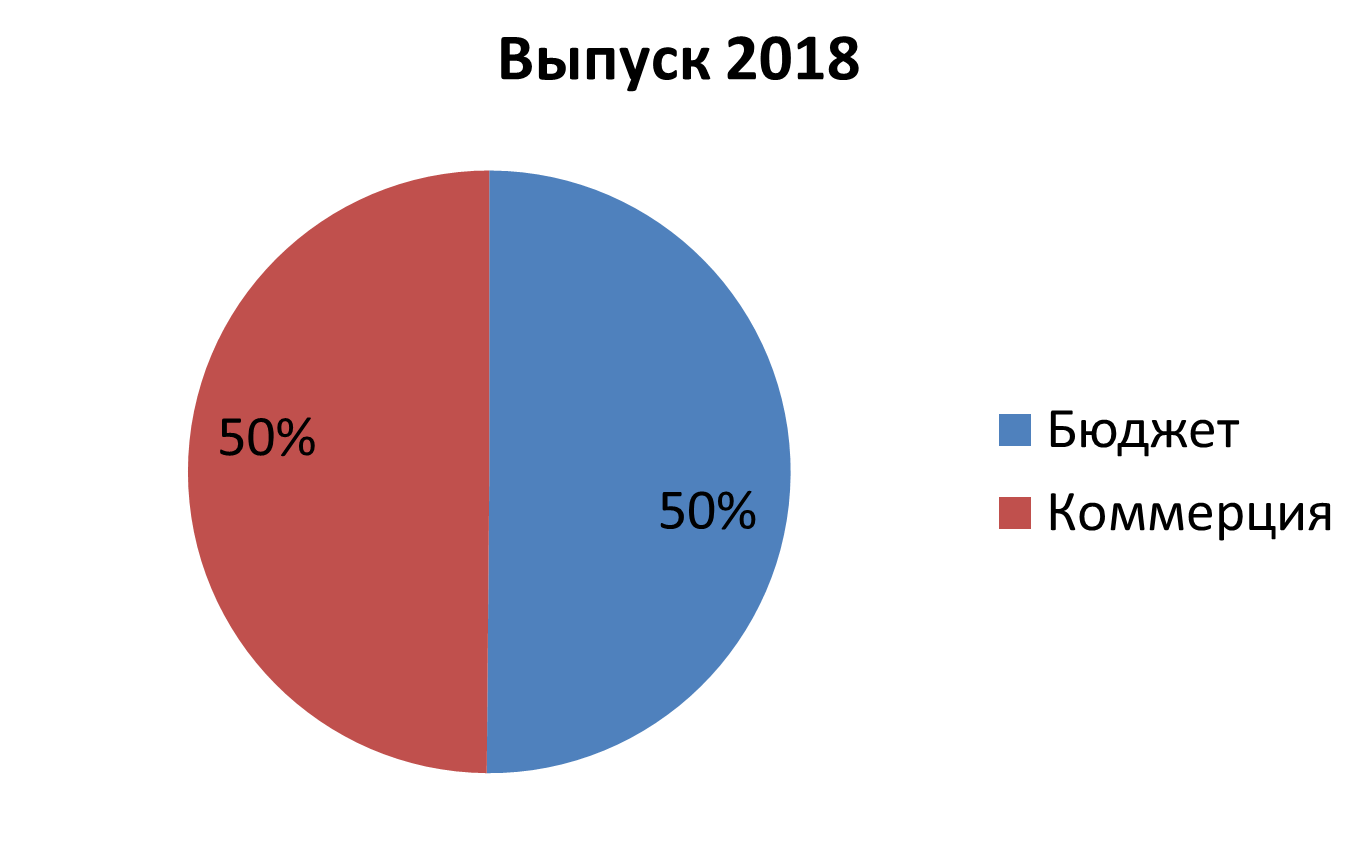 Бюджет - 186 человек	Коммерция  -  185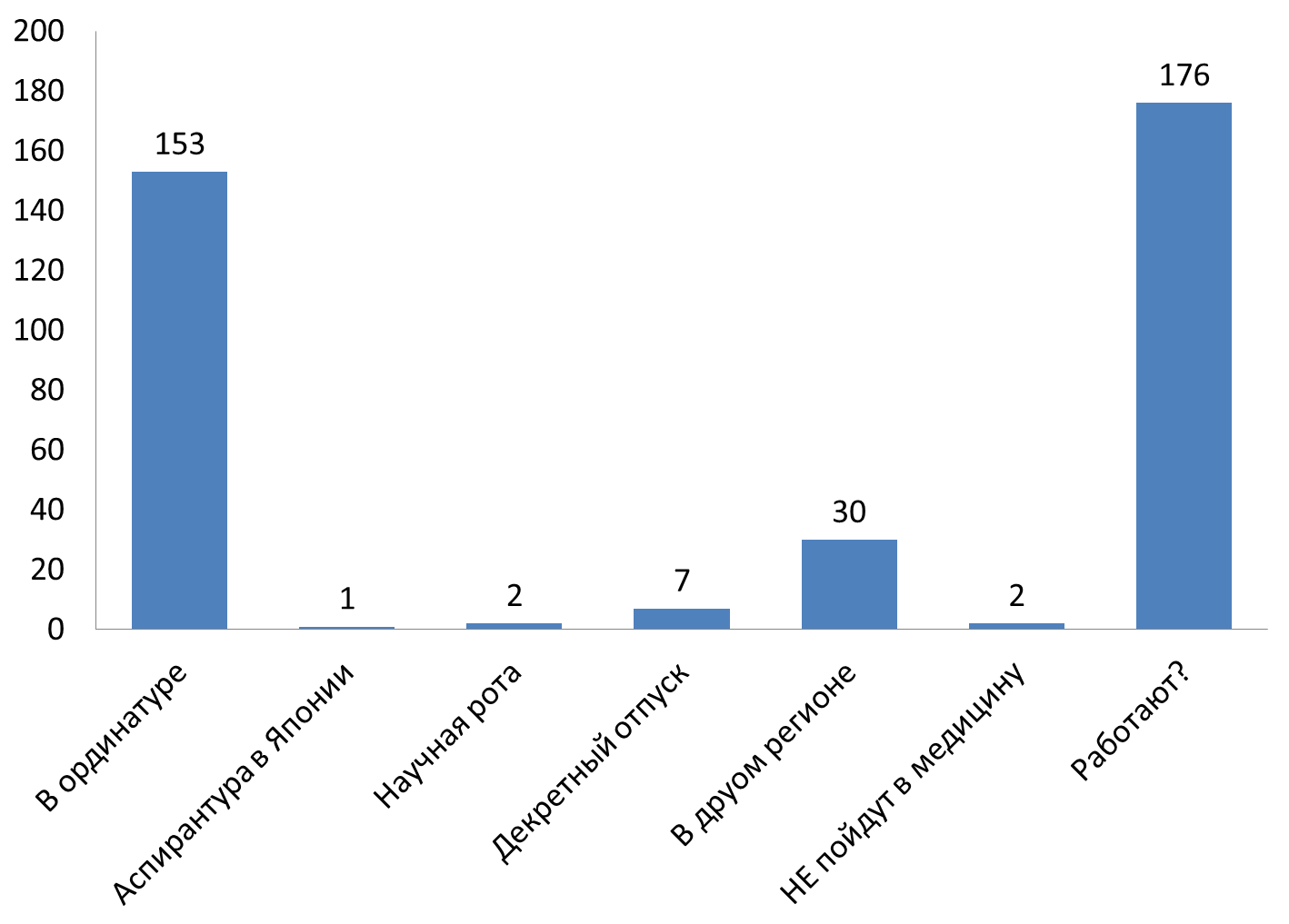 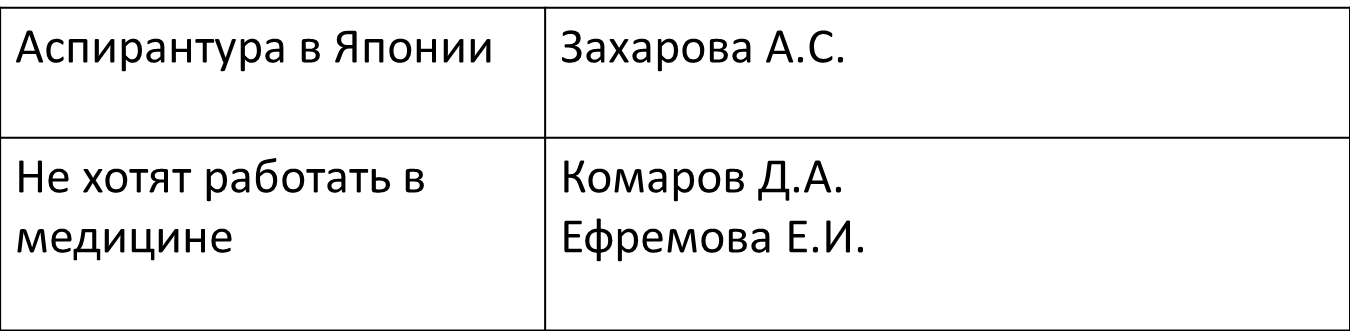 Приложение №4. Доклад «Курс неотложные состояния в терапии для студентов 6 курса».Цикл «Неотложные состояния в терапии и эндокринологии» 6 курс обучения по специальности “31.05.01 Лечебное дело”11 семестр Студенты 601 – 623 групп лечебного факультетаКоличество часовЛекции - 12 часовПрактические занятия - 28 часовИтого контактной (аудиторной) работы – 40 часовСамостоятельная работа - 32 часВсего часов – 72 часТрудоемкость дисциплины - 2 ЗЕФормируемые компетенцииОК-4: способность действовать в нестандартных ситуациях, нести социальную и этическую ответственность за принятые решения;ОПК-9: способность к оценке морфофункциональных, физиологических состояний и патологических процессов в организме человека для решения профессиональных задач;ПК-11: готовность к участию в оказании скорой медицинской помощи при состояниях, требующих срочного медицинского вмешательства.Тематический план практических занятийТиреотоксический кризКомы при сахарном диабете Надпочечниковая недостаточностьПеченочная кома Анафилактический шок Астматический статусСептический шок Тематический план лекцийТиреотоксический криз, надпочечниковая недостаточностьКомы при сахарном диабете Печеночная кома Анафилактический шок Астматический статусСептический шок Практические уменияУметь оценить степень тяжести при относительной (тиреогенной) надпочечниковой недостаточности;Уметь оценить степень тяжести при остром гипокортицизме;Уметь оценить степень тяжести при кетоацидотической коме;Уметь оценить степень тяжести при печеночной коме;Уметь оценить тяжесть анафилаксии;Уметь оценить степень тяжести при астматическом состоянии;Уметь оценить степень тяжести при септическом шокеУметь диагностировать относительную (тиреогенную) надпочечниковую недостаточность;Уметь диагностировать острый гипокортицизм;Уметь диагностировать комы при сахарном диабете;Уметь диагностировать печеночную кому;Уметь диагностировать анафилактический шок;Уметь диагностировать астматическое состояние;Уметь диагностировать септический шокПрактические владенияВладеть навыками оказания помощи при относительной (тиреогенной) надпочечниковой недостаточности;Владеть навыками оказания помощи при остром гипокортицизме;Владеть навыками оказания помощи при диабетических комах;Владеть навыками оказания помощи при печеночной коме;Владеть навыками оказания помощи при анафилактическом шоке;Владеть навыками оказания помощи при астматическом состоянии;Владеть навыками оказания помощи при септическом шокеВнедрение дисциплины “Неотложные состояния в терапии и эндокринологии” в учебный процесс на кафедре внутренних болезней №2 с курсом ПО1) Разработан УМКД “Неотложные состояния в терапии и эндокринологии”2) Составлена рабочая программа "Неотложные состояния в терапии и эндокринологии" (принята к изданию) 3) С 01.09.18. по 10.11.18. (11 семестр) по циклу прошли обучение 14 групп студентов, обучающихся по специальности “31.05.01 Лечебное дело”4) Прочитано 6 лекций (12 часов)Перспективы материально-технического оснащения образовательного процесса на цикле “Неотложные состояния в терапии и эндокринологии”Интерактивный электрифицированный стенд “Заболевания эндокринной системы” c натурными образцами.Стенд представляет собой панель с раздельной световой индикацией, на которой представлены патологические изменения органов эндокринной системы с натурными образцами и наглядным дидактическим материалом. Оборудование оснащено программным обеспечением "Виртуальный учитель", громкость которого изменяется при помощи сенсорного регулятора громкости, расположенного на лицевой панели.В режиме "Обучение" на панели управления, расположенной в нижней части стенда, при помощи элемента управления выбирается один из подразделов, световая индикация подсвечивает данную позицию, а программное обеспечение "Виртуальный учитель" повествует об этиологии, патогенезе, диагностике и лечении. В правой части стенда расположена маркерная поверхность для возможности ведения записей и пометок в течение проведения обучения.Интерактивный электрифицированный стенд “Сахарный диабет” c натурными образцамиЭлектрифицированный стенд предназначен для приобретения и закрепления студентами образовательных медицинских учреждений базовых знаний о сахарном диабете и морфологических изменениях, наступающих в органах при данной патологии.В конструкции учебного оборудования интегрированы высокочувствительные сенсоры для управления стендом при помощи интерактивного воздействия приемо-передающих устройств. Оборудование оснащено программным обеспечением "Виртуальный учитель", громкость которого изменяется при помощи сенсорного регулятора громкости, расположенного на лицевой панели.В режиме "Обучение" на панели управления, расположенной в нижней части стенда, при помощи элемента управления выбирается один из подразделов, световая индикация подсвечивает данную позицию, а программное обеспечение "Виртуальный учитель" повествует об этиологии, патогенезе, диагностике и лечении. Модель патологии щитовидной железыВ комплекте представлена 1 гортань и 4 щитовидных железы среднего размера. Комплект щитовидных желез: нормальная щитовидная железа, тиреоидит Хашимото (лимфоцитарный), болезнь Грейвса, папиллокарцинома. Гортань демонстрирует: подъязычная кость, перепонка щитовидной железы, щитовидный хрящ, перстневидный хрящ и трахея. Модель из 4-х частей, на подставке. Вес (нетто): 0,6 кг. Размер (на подставке): 22х15х16 см. Вес (брутто): 0,72 кг. Размер (в упаковке): 23х17х16 см.Неотложные состояния в диабетологииПациент-симулятор кафедра-центр симуляционных технологий
КрасГМУ им. проф. В.Ф. Войно-Ясенецкого Гипогликемия Гипогликемия с сульфонилурией Гипогликемия с высоким сердечно-сосудистым риском Больной диабетом с нестабильной стенокардиейГипогликемия/Базовый уровеньГипогликемия/Средний уровеньГипогликемия/Сложный уровеньМанекен-симулятор для физикального обследованияПроведение аускультации легкихПроведение аускультации сердцаПроведение пальпации животаОпределение симптомов раздражения брюшиныОпределение границ печени по КурловуИзмерение окружности живота взрослого пациента как фактора суммарного сердечно-сосудистого рискаИзмерение толщины подкожно-жировой клетчатки (имитация)Проведение электрокардиографииМетаболографОпределение количества энергии, затрачиваемой на основные процессы жизнедеятельностиУникальная настольная система для точной, быстрой и простой непрямой калориметрииТочное измерение уровня основного обменаПрограммы управления весом на основе баланса энергииКоррекция избыточной массы тела, ожирения или недостаточности питания. Клиническое питание, лечение ожирения, диабета, недостаточности питания, профилактические центрыРеспираторная поддержка при ожирении или недостаточности питания (ХОБЛ, расстройства сна, муковисцидоз и и т.д.)Спортивное питаниеСпироэргометрическая системаИзмерение легочного газообмена во время нагрузочного тестирования.Анализ газообмена по дыхательным циклам (VO2, VCO2)Встроенный модуль ЭКГ с 12 отведениями для стресс тестов Оценка питанияВысокоскоростной парамагнитный датчик O2Полный спирометрический анализМониторинг SpO2 с нагрузкой (опция)Пульмонологическая диагностическая лабораторияМодульная система для полномасштабного функционального тестирования легких, которая легко адаптируется под требования врачаМодуль «Спирометрия»Модуль «Легочные Объемы/Вымывание N2»Модуль «Бодиплетизмограф»Модуль «Диффузионная способность легких»Модуль «Механика дыхания (MIP/MEP, PO.1)»Модуль «Сопротивление дыхательных путей (Rocc/Rint)»Модуль «Спироэргометрия / Cardio Pulmonary Exercise Testing (CPET)»Модуль «Форcированные осцилляции (FOT)»Приложение №5. Конкурсные вопросы.На конкурс представлены сотрудники университета:Доцент доцента кафедры поликлинической терапии и семейной медицины с курсом ПО, Романова Ирина Валерьевна;Доцент доцента кафедры поликлинической терапии и семейной медицины с курсом ПО, Сергеева Ирина Владимировна;Доцент кафедры оперативной хирургии и топографической анатомии, Русских Андрей НиколаевичАссистент кафедры и клиники хирургических болезней им. проф. А.М.Дыхно с курсом эндоскопии и эндохирургии ПО, Дударев Александр Александрович.Счетная комиссия избрана в составе:д.м.н., профессор, Прокопенко Семён Владимирович;д.м.н., профессор, Здзитовецкий Дмитрий Эдуардович;д.м.н., профессор, Черкашина Ирина Ивановна.Тайным голосованием – 27 члена ученого совета из 35 присутствующих проголосовалиположительно.Для обсуждения был вынесен вопрос о выдвижении кандидатуры для участия в выборах на должность заведующего кафедрой инфекционных болезней и эпидемиологии с курсом ПО.Выступил: Газенкампф А.А. с предложением кандидатуры д.м.н., профессора Тихоновой Елены Петровны.Постановили: Утвердить кандидатуру Тихоновой Елены Петровны для участия в выборах на должность заведующего кафедрой инфекционных болезней и эпидемиологии с курсом ПО.Приложение № 6.Разное.Ознакомление сотрудников с возможностями мультикарты ВТБ.Членам ученого совета рекомендовано предлагать актуальные по их мнению темы для обсуждений на предстоящих заседаниях ученого совета лечебного факультета.14.11.2018г. Красноярск№ 3Председательствовал:А.А. Газенкампф  - декан лечебного факультета.№п/пФИОКафедра, должностьГазенкампф Андрей АлександровичДекан лечебного факультета, кафедра анестезиологии и реаниматологии ИПО, к.м.н., доцентХендогина Валентина ТрофимовнаСекретарь уч. совета лечебного фак-та, кафедра внутренних болезней №2 с курсом ПО, к.м.н., ассистентПелипецкая Елена ЮрьевнаЗам. декана лечебного фак-та,  кафедра внутренних болезней №1, к.м.н., ассистентОсипова Наталья ПетровнаЗам. декана лечебного фак-та, кафедра микробиологии им. доц. Б.М.Зельмановича, к.б.н., доцентНикель Виктория ВикторовнаЗам. декана лечебного фак-та, кафедра анатомии и гистологии человека, д.м.н., доцентВеселова Ольга ФедоровнаКафедра фармакологии и фармацевтического консультирования с курсом ПО, заведующий кафедрой, к.м.н., доцентВинник Юрий СеменовичКафедра общей хирургии им. проф. М.И. Гульмана, заведующий кафедрой, д.м.н., профессорВиноградов Владислав ВладиславовичКафедра биологии и экологии, заведующий кафедрой, д.б.н., доцент.Гаврилюк Оксана АлександровнаКафедра латинского и иностранных языков, заведующий кафедрой, к.п.н.Горбунов Николай СтаниславовичКафедра оперативной хирургии и топографической анатомии, заведующий кафедрой, д.м.н., профессорДемко Ирина ВладимировнаКафедра внутренних болезней №2 с курсом ПО, заведующий кафедрой, д.м.н., профессорЗдзитовецкий Дмитрий ЭдуардовичКафедра и клиника хирургических болезней им. проф. Ю.М.Лубенского, заведующий кафедрой, д.м.н., профессорКозина Елена ВладимировнаКафедра офтальмологии с курсом ПО им. проф. М.А.Дмитриева, заведующий кафедрой, д.м.н.Коновалов Вячеслав НиколаевичКафедра перинатологии, акушерства и гинекологии лечебного факультета, ассистент.Председатель методической комиссии по хирургииКуркатов Сергей ВасильевичКафедра гигиены, заведующий кафедрой, д.м.н., профессорПетрова Марина МихайловнаКафедра поликлинической терапии, семейной медицины и ЗОЖ с курсом ПО, заведующий кафедрой, д.м.н., профессор, проректор по научной работеПрокопенко Семен ВладимировичКафедра нервных болезней с курсом медицинской реабилитации ПО, заведующий кафедрой, д.м.н., профессорТихонова Елена ПетровнаКафедра инфекционных болезней и эпидемиологии с курсом ПО, заведующий кафедрой, д.м.н., профессорШнякин Павел ГеннадьевичКафедра травматологии, ортопедии и нейрохирургии с курсом ПО, заведующий кафедрой, д.м.н.Штегман Олег АнатольевичКафедра мобилизационной подготовки здравоохранения, медицины катастроф, скорой помощи с курсом ПО, заведующий кафедрой, д.м.н., доцентЧерданцев Дмитрий ВладимировичКафедра и клиника хирургических болезней им. проф. А.М.Дыхно с курсом эндоскопии и эндохирургии ПО, заведующий кафедрой, д.м.н., профессорЧеркашина Ирина ИвановнаКафедра внутренних болезней №1, , д.м.н., профессор.Председатель методической комиссии по терапииШульмин Андрей ВладимировичКафедра общественного здоровья и здравоохранения с курсом социальной работы, заведующий кафедрой, д.м.н., доцент24.Бабаджанян Акоп Манасович Студент 6 курса лечебного факультета, группа 61335.Кембель Дарья ВикторовнаСтудент 4 курса лечебного факультета, группа 43026.Грохотов Кирилл ВикторовичСтудент 3 курса лечебного факультета, группа 31227.Арутюнян Ваган СетраковичПредседатель студенческого совета лечебного факультета